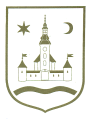 REPUBLIKA HRVATSKA							Prijedlog ZAGREBAČKA ŽUPANIJA	OPĆINA POKUPSKO            Općinsko vijeće						Na temelju članka 30. stavka 3. Zakona o komunalnom gospodarstvu (Narodne novine, br. 68/18) i članka 33. Statuta Općine Pokupsko (Glasnik Zagrebačke županije, br. 11/13) Općinsko vijeće Općine Pokupsko na svojoj _________. sjednici održanoj dana ____________ godine donosiII. IZMJENE I DOPUNE PROGRAMAODRŽAVANJA KOMUNALNE INFRASTRUKTURE U OPĆINI POKUPSKO ZA 2018. GODINUUVODNE ODREDBEU Programu održavanja komunalne infrastrukture u Općini Pokupsko za 2018. godinu („Glasnik Zagrebačke županije“, br. 45/17 i 28/18) mijenja se glava III. Iskaz financijskih sredstava potrebnih za ostvarivanje programa s naznakom izvora finaciranja, koja sada glasi: ZAVRŠNE ODREDBEOstale odredbe Programa ostaju nepromijenjene. Ove 2. izmjene i dopune Programa stupa na snagu danom donošenja, a objavit će se u Glasniku Zagrebačke županije.Klasa: -01/17-01/02Urbroj: -22-1-17-1U Pokupskom, 2017. godine							PREDSJEDNIK OPĆINSKOG VIJEĆA								       Stjepan SučecR.br.Opis poslovaOpis poslovaOpis poslovaIznos1. izmjene1. izmjene1. izmjene2. izmjeneI. Redovno održavanje nerazvrstanih cestaRedovno održavanje nerazvrstanih cestaRedovno održavanje nerazvrstanih cestaRedovno održavanje nerazvrstanih cestaRedovno održavanje nerazvrstanih cestaRedovno održavanje nerazvrstanih cestaRedovno održavanje nerazvrstanih cestaRedovno održavanje nerazvrstanih cesta1.Materijal za redovno održavanjeMaterijal za redovno održavanjeMaterijal za redovno održavanje200.000,00200.000,00200.000,00200.000,0025.000,002.Usluga redovnog održavanjaUsluga redovnog održavanjaUsluga redovnog održavanja460.000,00460.000,00460.000,00460.000,00120.000,003.Zimska službaZimska službaZimska služba180.000,00350.000,00350.000,00350.000,00350.000,004.Prometna signalizacija (vertikalna i horizont.)Prometna signalizacija (vertikalna i horizont.)Prometna signalizacija (vertikalna i horizont.)0,000,000,000,000,00Ukupno:Ukupno:Ukupno:Ukupno:840.000,001.010.000,001.010.000,001.010.000,00495.000,00Izvori: Izvori: Izvori: Izvori: 840.000,001.010.000,001.010.000,001.010.000,00495.000,00Prihodi pos.namj. (vodni doprinos, za uslugu)Prihodi pos.namj. (vodni doprinos, za uslugu)Prihodi pos.namj. (vodni doprinos, za uslugu)Prihodi pos.namj. (vodni doprinos, za uslugu)16.000,0016.000,0016.000,0016.000,0012.000,00Prihodi pos.namj. (komunalna naknada, za uslugu)Prihodi pos.namj. (komunalna naknada, za uslugu)Prihodi pos.namj. (komunalna naknada, za uslugu)Prihodi pos.namj. (komunalna naknada, za uslugu)300.000,00300.000,00300.000,00300.000,00160.000,00Prihodi pos.namj. (šumski doprinos, za uslugu)Prihodi pos.namj. (šumski doprinos, za uslugu)Prihodi pos.namj. (šumski doprinos, za uslugu)Prihodi pos.namj. (šumski doprinos, za uslugu)0,000,000,000,0020.000,00PomoćiPomoćiPomoćiPomoći0,0050.000,0050.000,0050.000,0050.000,00Opći prihodi i primiciOpći prihodi i primiciOpći prihodi i primiciOpći prihodi i primici524.000,00644.000,00644.000,00644.000,00253.000,00II. Pojačano održavanje općinskih cesta   Pojačano održavanje općinskih cesta   Pojačano održavanje općinskih cesta   Pojačano održavanje općinskih cesta   Pojačano održavanje općinskih cesta   Pojačano održavanje općinskih cesta   Pojačano održavanje općinskih cesta   Pojačano održavanje općinskih cesta   1.Radovi pojačanog održavanjaRadovi pojačanog održavanjaRadovi pojačanog održavanja1.152.000,001.152.000,001.152.000,001.152.000,000,002. MO P. Gladovec - MalekiMO P. Gladovec - MalekiMO P. Gladovec - Maleki281.000,00281.000,00281.000,00281.000,000,003. MO Hotnja - PerekovciMO Hotnja - PerekovciMO Hotnja - Perekovci290.000,00290.000,00290.000,00290.000,000,004. MO Lijevi Štefanki - BlažekovićiMO Lijevi Štefanki - BlažekovićiMO Lijevi Štefanki - Blažekovići0,000,000,000,000,005. MO Roženica I - Jančini 200 mMO Roženica I - Jančini 200 mMO Roženica I - Jančini 200 m281.000,00281.000,00281.000,00281.000,000,006. MO Roženica II - ŠandoriMO Roženica II - ŠandoriMO Roženica II - Šandori300.000,00300.000,00300.000,00300.000,000,007. Ostale dionice nerazvrstanih cestaOstale dionice nerazvrstanih cestaOstale dionice nerazvrstanih cesta0,000,000,000,000,002.Stručni nadzorStručni nadzorStručni nadzor57.600,0057.600,0057.600,0057.600,000,001. MO P. Gladovec - MalekiMO P. Gladovec - MalekiMO P. Gladovec - Maleki14.050,0014.050,0014.050,0014.050,000,002. MO Hotnja - PerekovciMO Hotnja - PerekovciMO Hotnja - Perekovci14.500,0014.500,0014.500,0014.500,000,003. MO Lijevi Štefanki - BlažekovićiMO Lijevi Štefanki - BlažekovićiMO Lijevi Štefanki - Blažekovići0,000,000,000,000,005. MO Roženica I - JančiniMO Roženica I - JančiniMO Roženica I - Jančini14.050,0014.050,0014.050,0014.050,000,006. MO Roženica II - ŠandoriMO Roženica II - ŠandoriMO Roženica II - Šandori15.000,0015.000,0015.000,0015.000,000,007. Ostale dionice nerazvrstanih cestaOstale dionice nerazvrstanih cestaOstale dionice nerazvrstanih cesta0,000,000,000,000,00Ukupno:Ukupno:Ukupno:Ukupno:1.209.600,001.209.600,001.209.600,001.209.600,000,00Izvori: Izvori: Izvori: Izvori: 1.209.600,001.209.600,001.209.600,001.209.600,000,00PomoćiPomoćiPomoćiPomoći200.000,00200.000,00200.000,00200.000,000,00Prihodi pos.namj. (šumski doprinos, za uslugu)Prihodi pos.namj. (šumski doprinos, za uslugu)Prihodi pos.namj. (šumski doprinos, za uslugu)Prihodi pos.namj. (šumski doprinos, za uslugu)25.000,0025.000,0025.000,0025.000,000,00Prihodi od imovine - vlastitiPrihodi od imovine - vlastitiPrihodi od imovine - vlastitiPrihodi od imovine - vlastiti50.000,0050.000,0050.000,0050.000,000,00Opći prihodi i primiciOpći prihodi i primiciOpći prihodi i primiciOpći prihodi i primici934.600,00934.600,00934.600,00934.600,000,00III. Poljski i šumski puteviPoljski i šumski putevi4. Redovno održavanjeRedovno održavanjeRedovno održavanje85.000,0085.000,0085.000,0085.000,000,00Ukupno:Ukupno:Ukupno:Ukupno:85.000,0085.000,0085.000,0085.000,000,00Izvori: Izvori: Izvori: Izvori: 85.000,0085.000,0085.000,0085.000,000,00Opći prihodi i primiciOpći prihodi i primiciOpći prihodi i primiciOpći prihodi i primici85.000,0085.000,0085.000,0085.000,000,00IV.Javna rasvjeta i prigodno ukrašavanje naseljaJavna rasvjeta i prigodno ukrašavanje naseljaJavna rasvjeta i prigodno ukrašavanje naseljaJavna rasvjeta i prigodno ukrašavanje naseljaJavna rasvjeta i prigodno ukrašavanje naseljaJavna rasvjeta i prigodno ukrašavanje naseljaJavna rasvjeta i prigodno ukrašavanje naseljaJavna rasvjeta i prigodno ukrašavanje naselja1.Električna energijaElektrična energijaElektrična energija187.000,00187.000,00187.000,00187.000,00150.000,002.Materijal za tekuću inv.i održavanjeMaterijal za tekuću inv.i održavanjeMaterijal za tekuću inv.i održavanje89.000,0089.000,0089.000,0089.000,0089.000,004.Usluga za tekuću investiciju i održavanjeUsluga za tekuću investiciju i održavanjeUsluga za tekuću investiciju i održavanje140.000,00140.000,00140.000,00140.000,00140.000,00Ukupno:Ukupno:Ukupno:Ukupno:416.000,00416.000,00416.000,00416.000,00379.000,00Izvori: Izvori: Izvori: Izvori: 416.000,00416.000,00416.000,00416.000,00379.000,00Prihodi pos.namj. (komunalna naknada, za uslugu)Prihodi pos.namj. (komunalna naknada, za uslugu)Prihodi pos.namj. (komunalna naknada, za uslugu)Prihodi pos.namj. (komunalna naknada, za uslugu)100.000,00100.000,00100.000,00100.000,00100.000,00Opći prihodi i primiciOpći prihodi i primiciOpći prihodi i primiciOpći prihodi i primici316.000,00316.000,00316.000,00316.000,00279.000,00V. Javne površineJavne površine1. Košnja traveKošnja traveKošnja trave93.000,0093.000,0093.000,0093.000,0083.000,002. Nasipavanje plaža šljunkomNasipavanje plaža šljunkomNasipavanje plaža šljunkom43.500,0043.500,0043.500,0043.500,008.000,00ŠRC Stari grad PokupskoŠRC Stari grad PokupskoŠRC Stari grad Pokupsko12.000,0012.000,0012.000,0012.000,000,00Kupalište Vitliček Pokupsko Kupalište Vitliček Pokupsko Kupalište Vitliček Pokupsko 3.500,003.500,003.500,003.500,000,00Kupalište Poloj Pokupski Gladovec Kupalište Poloj Pokupski Gladovec Kupalište Poloj Pokupski Gladovec 8.000,008.000,008.000,008.000,008.000,00Kupalište Slap Lijevi DegojKupalište Slap Lijevi DegojKupalište Slap Lijevi Degoj8.000,008.000,008.000,008.000,000,00Kupalište Adica AuguštanovecKupalište Adica AuguštanovecKupalište Adica Auguštanovec8.000,008.000,008.000,008.000,000,00Kupalište Skelišće Auguštanovec Kupalište Skelišće Auguštanovec Kupalište Skelišće Auguštanovec 0,000,000,000,000,00Kupalište  Brodišće Lijevi ŠtefankiKupalište  Brodišće Lijevi ŠtefankiKupalište  Brodišće Lijevi Štefanki4.000,004.000,004.000,004.000,000,00Kupalište Posavci Lukinić Brdo Kupalište Posavci Lukinić Brdo Kupalište Posavci Lukinić Brdo 0,000,000,000,000,003. Održavanje opreme na igralištima40.000,0040.000,0010.000,00ŠRC Stari grad Pokupsko10.000,0010.000,000,00Nogometno igralište Auguštanovec 0,000,000,00Nogometno igralište Lijevi Štefanki0,000,000,00Nogometno igralište Lukinić Brdo0,000,000,00Nogometno igralište Hotnja 10.000,0010.000,000,00Nogometno igralište Opatija10.000,0010.000,000,00Nogometno igralište Strezojevo 0,000,000,00Nogometno igralište Roženica II 0,000,000,00Nogometno igralište Šestak Brdo10.000,0010.000,0010.000,00Nogometno igralište Pokupsko Cerje0,000,000,00Dječja igrališta0,000,000,004. Održavanje ostale opreme i javnih površina0,000,0010.000,005.Održavanje hortikulture 2.000,002.000,0012.000,006.Staze i nogostupi5.000,005.000,0015.000,007. Reciklažno dvorište54.000,0054.000,000,008. Javni bunari0,000,000,00Ukupno:Ukupno:237.500,00237.500,00138.000,00Izvori: Izvori: 237.500,00237.500,00138.000,00Prihodi za pos.namj. (komunalna naknada, za uslugu)Prihodi za pos.namj. (komunalna naknada, za uslugu)150.000,00150.000,0070.000,00Opći prihodi i primiciOpći prihodi i primici87.500,0087.500,0068.000,00VI. Toplana  i mreža CTS-aUsluge tekućeg održavanja0,00100.000,000,00Ukupno:0,00100.000,000,00Izvori: 0,00100.000,000,00Opći prihodi i primici0,00100.000,000,00Sveukupno:Sveukupno:2.788.100,003.058.100,001.012.000,00